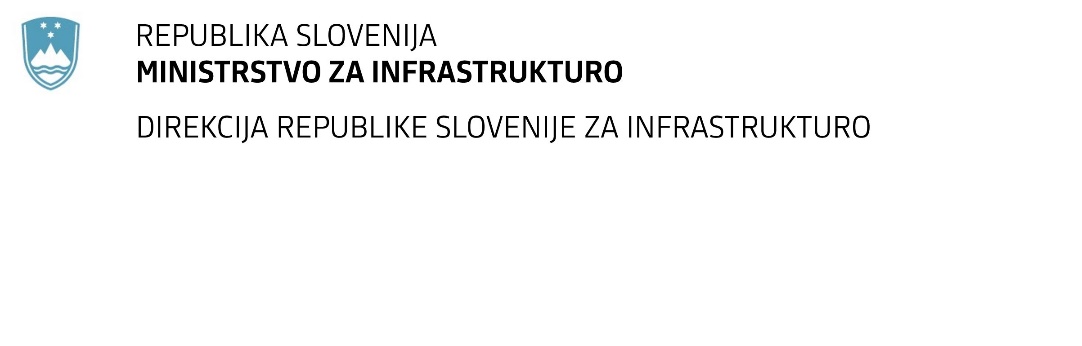 SPREMEMBA RAZPISNE DOKUMENTACIJE za oddajo javnega naročila Obvestilo o spremembi razpisne dokumentacije je objavljeno na "Portalu javnih naročil".Obrazložitev sprememb:Spremembe so sestavni del razpisne dokumentacije in jih je potrebno upoštevati pri pripravi ponudbe.Številka:43001-171/2022-01oznaka naročila:D-122/22 S   Datum:8.06.2022MFERAC:2431-22-000719/0Naročnik objavlja izdelano hidrotehnično poročilo obravnavanega odseka.